СТРАНИЧКА ШКОЛЬНОГО ПСИХОЛОГА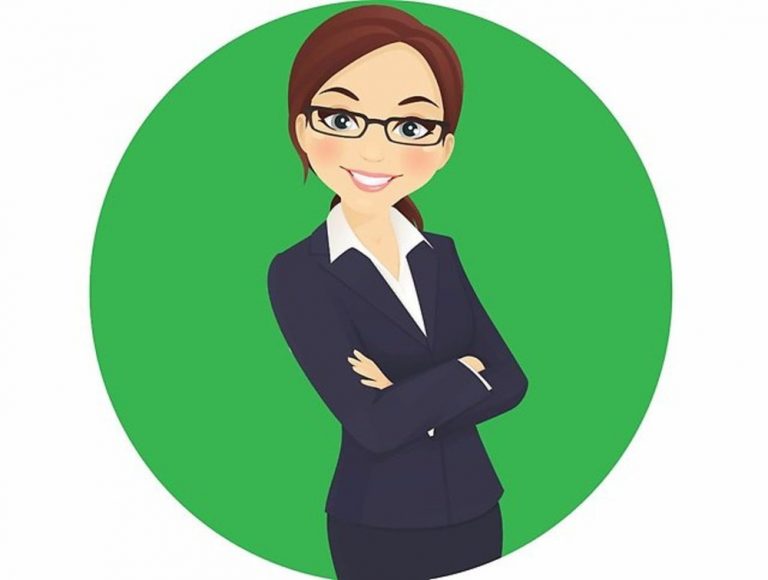 Основные направления работы школьного психолога:психолого–педагогическая диагностика;профориентация;коррекционно–развивающая работа (индивидуальная и групповая);психолого–педагогическое консультирование учащихся, учителей и родителей;психологическая профилактика и просвещение;методическая работа.Школьный психолог является своеобразным связующим звеном между педагогами, родителями и детьми. 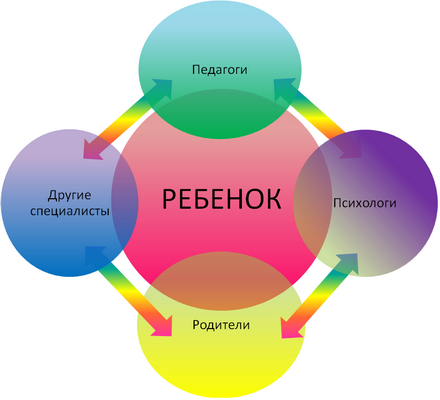 В каких случаях следует обратиться за помощью к психологу?1. Трудности в учёбе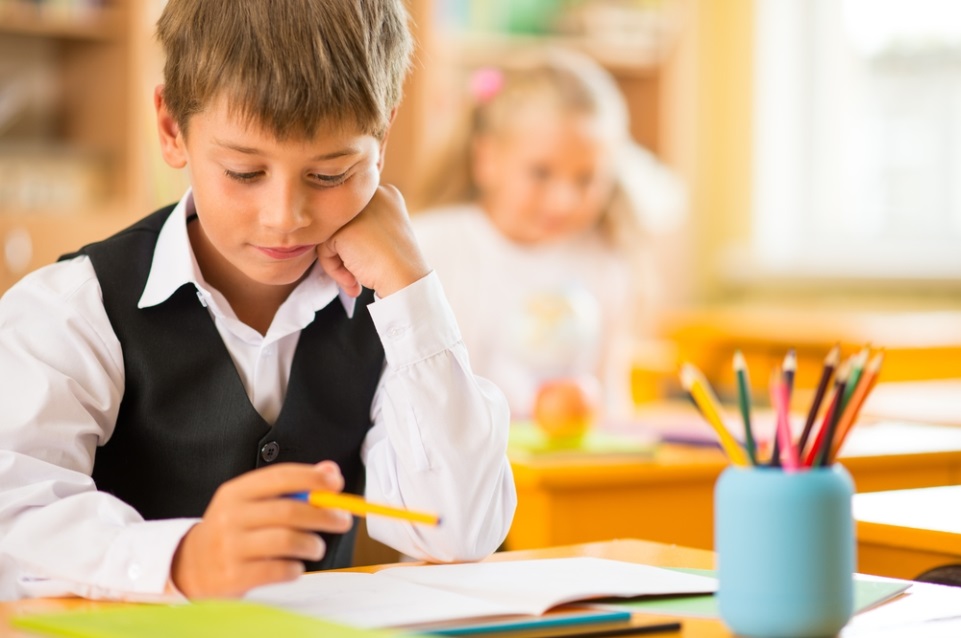 Некоторые ребята учатся не так хорошо, как им хотелось бы. Причин тому может быть масса. Например, не очень хорошая память, рассеянное внимание или недостаток желания, а может быть, проблемы с учителем и непонимание, зачем всё это вообще нужно. На консультации мы постараемся определить, в чём причина и каким образом это исправить, другими словами, попробуем найти, что и как необходимо развивать, чтобы учиться лучше.2. Взаимоотношения в классе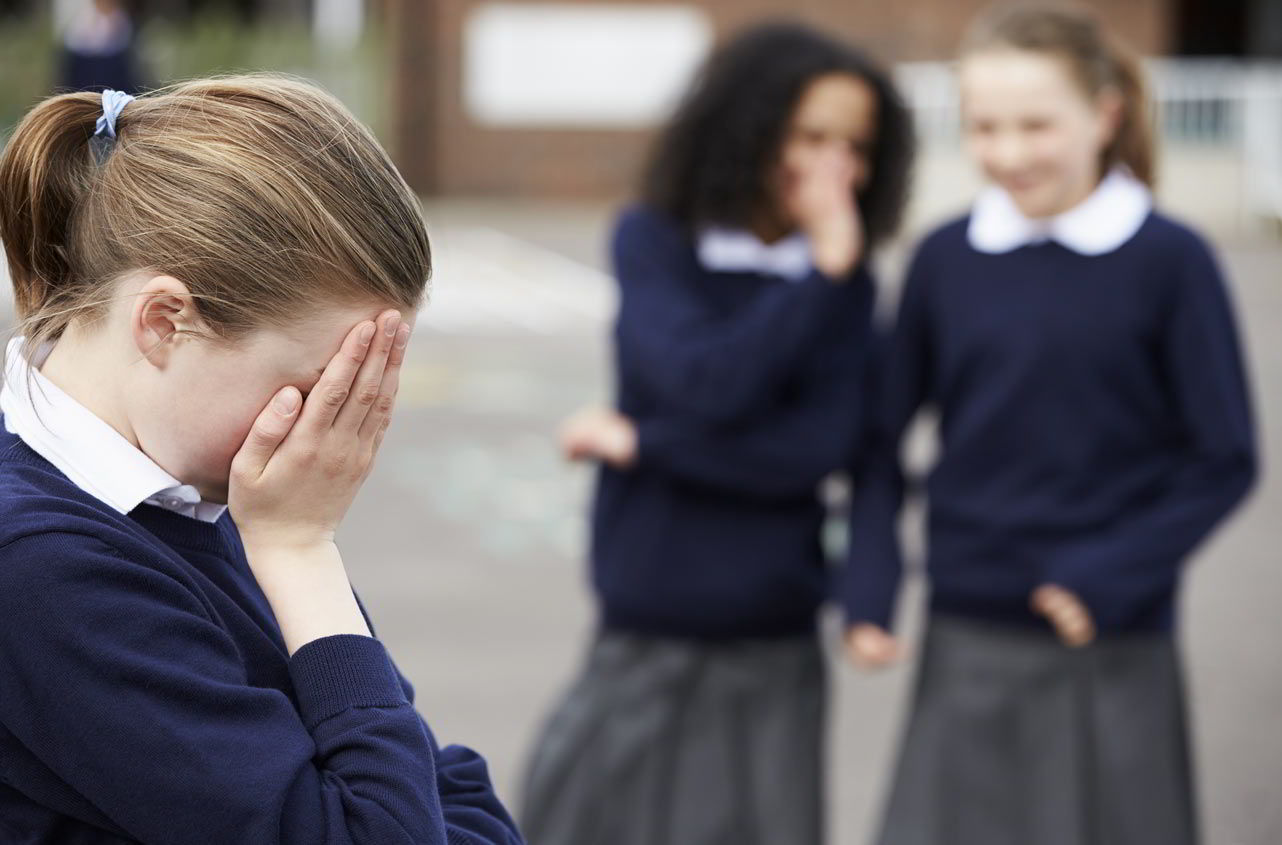 Есть люди, которые запросто находят контакт с другими, легко общаются в любой, даже незнакомой компании. А есть, и их тоже очень много, такие, которым сложно знакомиться, сложно строить хорошие взаимоотношения, сложно находить друзей и просто чувствовать себя легко и свободно в группе, например в классе. С помощью психолога можно найти способы и личные ресурсы, изучить приёмы для построения гармоничных отношений с людьми в самых разных ситуациях.3.  Взаимоотношения с родителями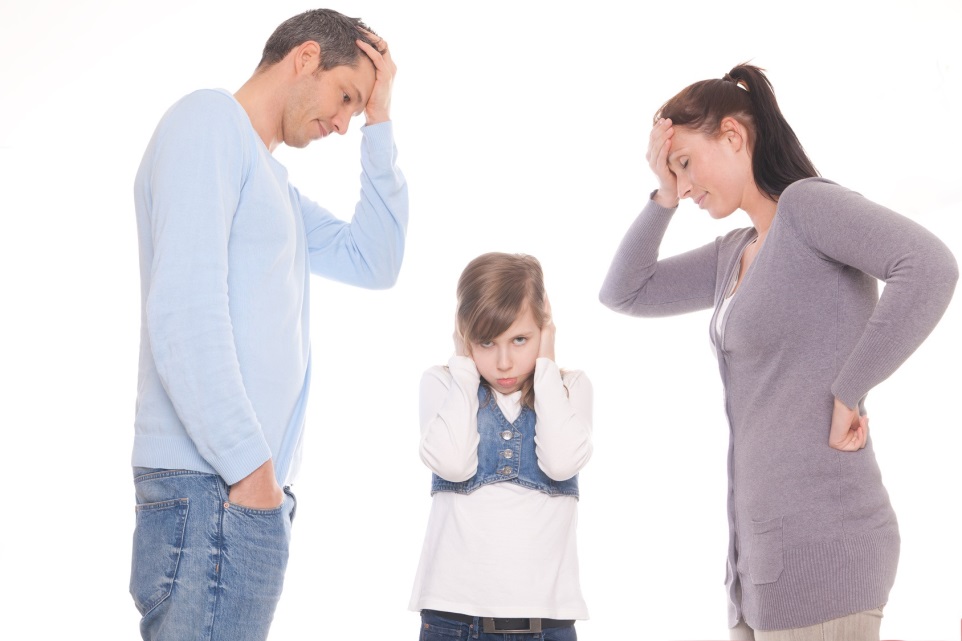 Иногда бывает так, что теряются общий язык и тёплые отношения с нашими самыми близкими людьми - с нашими родителями. Конфликты, ссоры, отсутствие взаимопонимания – такая ситуация в семье обычно приносит боль и детям, и родителям. Некоторые находят пути решения, а другим это сделать достаточно трудно. Психолог расскажет вам о том, как научиться строить новые отношения с родителями и научиться понимать их, и как сделать так, чтобы и родители понимали и принимали вас.4. Выбор жизненного пути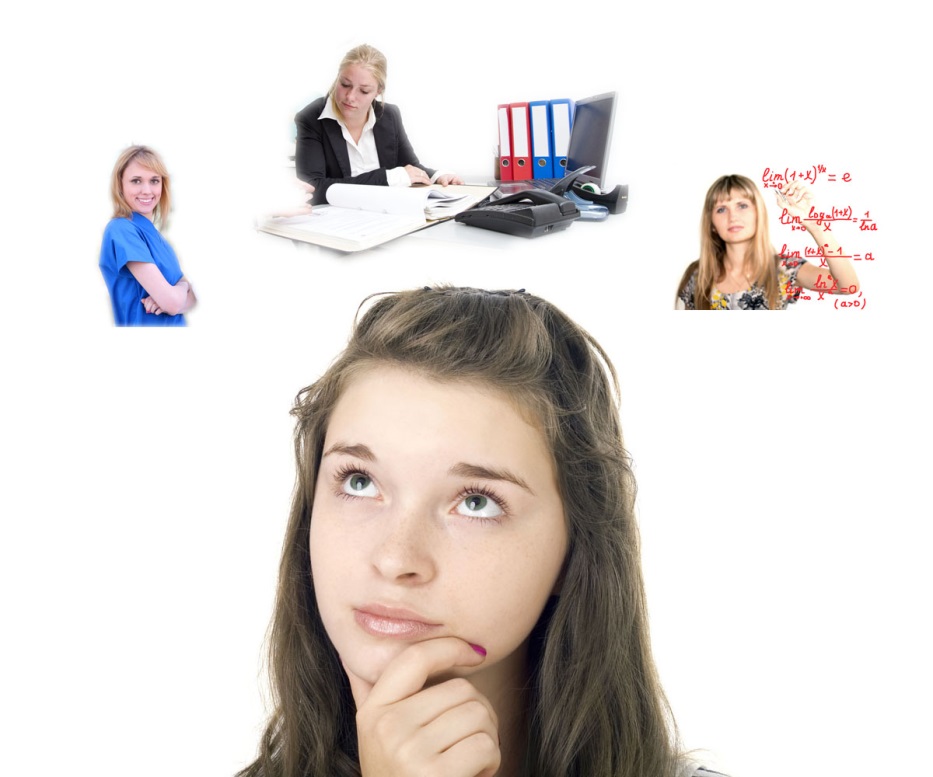 Девятый, десятый и одиннадцатый класс – время, когда многие задумываются о будущей профессии и вообще о том, как бы они хотели прожить свою жизнь. Если вы не уверены–каким путём вы хотите пойти, всегда есть возможность пойти к психологу. Он поможет вам осознать свои мечты, желания и цели, оценить свои ресурсы и  способности и понять (или приблизиться к пониманию) в какой сфере (сферах) жизни вы хотите реализоваться.